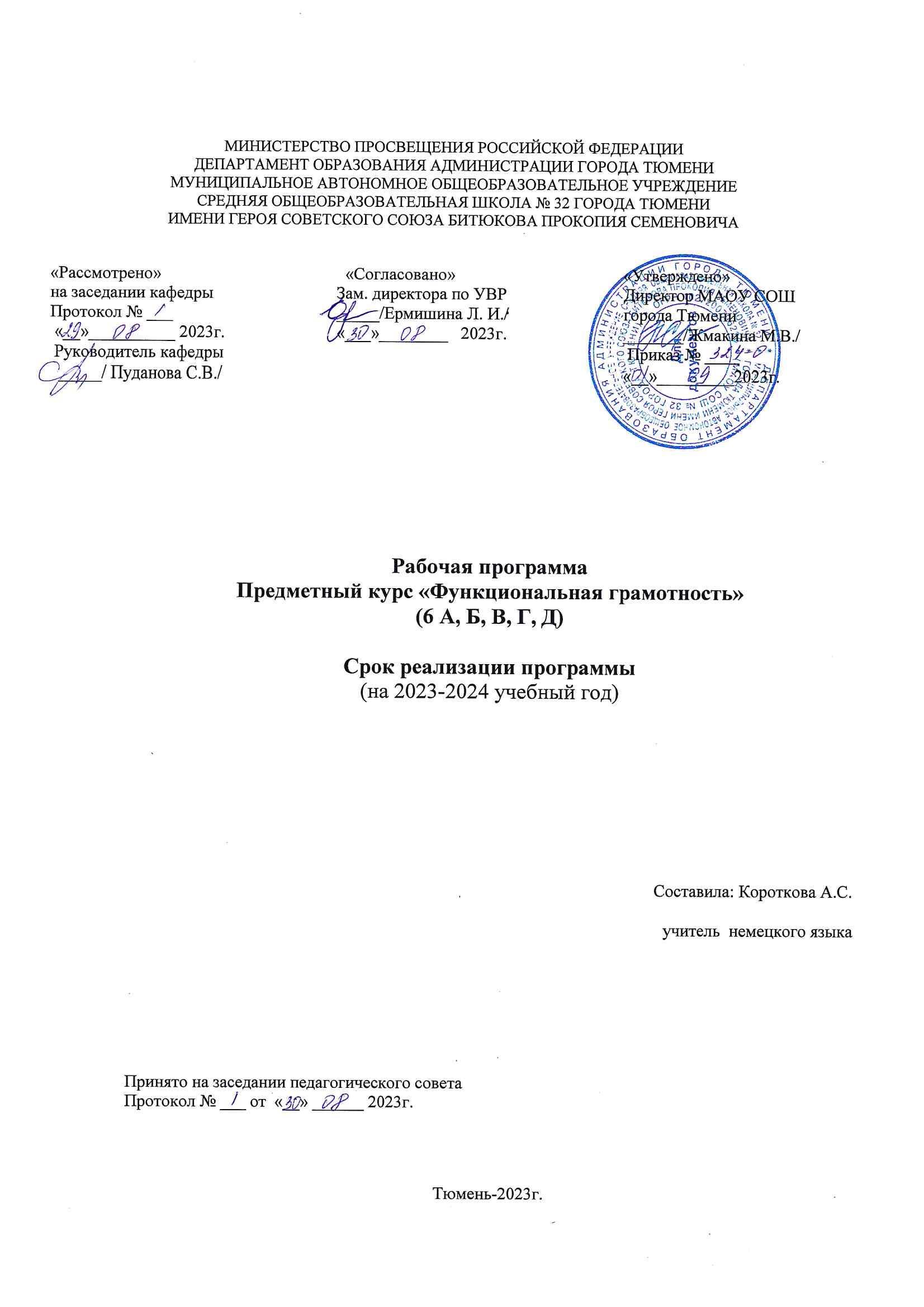 ПОЯСНИТЕЛЬНАЯ ЗАПИСКАРабочая программа по внеурочной деятельности «Функциональная грамотность» (далее – ФГ) разработана на основе требований к результатам освоения программы основного общего образования, представленных в Федеральном государственном образовательном стандарте (далее —ФГОС) основного общего образования (утверждён приказом Министерства просвещения Российской Федерации от 31 мая 2021 г. № 287) с учётом распределённых по модулям проверяемых требований к результатам освоения основной образовательной программы основного общего образования по внеурочной деятельности ФГ, ориентирована на обеспечение индивидуальных потребностей обучающихся и направлена на достижение планируемых результатов освоения программы основного общего образования с учетом выбора участниками образовательных отношений курсов внеурочной деятельности. Это позволяет обеспечить единство обязательных требований ФГОС во всем пространстве школьного образования: не только на уроке, но и за его пределами. Программа нацелена на развитие: - способности человека формулировать, применять и интерпретировать математику в разнообразных контекстах. Эта способность включает математические рассуждения, использование математических понятий, процедур, фактов и инструментов, чтобы описать, объяснить и предсказать явления. Она помогает людям понять роль математики в мире, высказывать хорошо обоснованные суждения и принимать решения, которые необходимы конструктивному, активному и размышляющему гражданину (математическая грамотность); - способности человека понимать, использовать, оценивать тексты, размышлять о них и заниматься чтением для того, чтобы достигать своих целей, расширять свои знания и возможности, участвовать в социальной жизни (читательская грамотность); - способности человека осваивать и использовать естественнонаучные знания для распознания и постановки вопросов, для освоения новых знаний, для объяснения естественнонаучных явлений и формулирования основанных на научных доказательствах выводов в связи с естественнонаучной проблематикой; понимать основные особенности естествознания как формы человеческого познания; демонстрировать осведомленность в том, что естественные науки и технология оказывают влияние на материальную, интеллектуальную и культурную сферы общества; проявлять активную гражданскую позицию при рассмотрении проблем, связанных естествознанием (естественнонаучная грамотность); - способности человека принимать эффективные решения в разнообразных финансовых ситуациях, способствующих улучшению финансового благополучия личности и общества, а также возможности участия в экономической жизни. В Программе содержание внеурочной деятельности ФГ структурно представлено шестью модулями обеспечивающими непрерывность освоения на уровне основного общего образования и преемственность учебного процесса на уровне среднего общего образования: модуль № 1 «Читательская грамотность»; модуль № 2 «Математическая грамотность»; модуль № 3 «Естественно-научная грамотность»; модуль № 4 «Глобальные компетенции»; модуль № 5 «Финансовая грамотность»; модуль № 6 «Креативное мышление»;ОБЩАЯ ХАРАКТЕРИСТИКА  «ФУНКЦИОНАЛЬНАЯ ГРАМОТНОСТЬ»Понятие функциональной грамотности сравнительно молодо: появилось в конце 60-х годов прошлого века в документах ЮНЕСКО и позднее вошло в обиход исследователей. Примерно до середины 70-х годов концепция и стратегия исследования связывалась с профессиональной деятельностью людей: компенсацией недостающих знаний и умений в этой сфере. В дальнейшем этот подход был признан односторонним. Функциональная грамотность стала рассматриваться в более широком смысле: включать компьютерную грамотность, политическую, экономическую грамотность и т.д. В таком контексте функциональная грамотность выступает как способ социальной ориентации личности, интегрирующей связь образования (в первую очередь общего) с многоплановой человеческой деятельностью. Мониторинговым исследованием качества общего образования, призванным ответить на вопрос: «Обладают ли учащиеся 15-летнего возраста, получившие обязательное общее образование, знаниями и умениями, необходимыми им для полноценного функционирования в современном обществе, т.е. для решения широкого диапазона задач в различных сферах человеческой деятельности, общения и социальных отношений?», - является PISA (Programme for International Student Assessment). И функциональная грамотность понимается PISA как знания и умения, необходимые для полноценного функционирования человека в современном обществе. PISA в своих мониторингах оценивает 5 видов грамотности: читательскую, математическую, естественнонаучную, креативное мышление и финансовую. Проблема развития функциональной грамотности обучающихся в России актуализировалась в 2018 году благодаря Указу Президента РФ от 7 мая 2018 г. № 204 «О национальных целях и стратегических задачах развития Российской Федерации на период до 2024 года». Согласно Указу, «в 2024 году необходимо обеспечить глобальную конкурентоспособность российского образования, вхождение Российской Федерации в число 10 ведущих стран мира по качеству общего образования» Поскольку функциональная грамотность понимается как совокупность знаний и умений, обеспечивающих полноценное функционирование человека в современном обществе, ее развитие у школьников необходимо не только для повышения результатов мониторинга PISA, как факта доказательства выполнения Правительством РФ поставленных перед ним Президентом задач, но и для развития российского общества в целом. Низкий уровень функциональной грамотности подрастающего поколения затрудняет их адаптацию и социализацию в социуме. Современному российскому обществу нужны эффективные граждане, способные максимально реализовать свои потенциальные возможности в трудовой и профессиональной деятельности, и тем самым принести пользу обществу, способствовать развитию страны. Этим объясняется актуальность проблемы развития функциональной грамотности у школьников на уровне общества. Результаты лонгитюдных исследований, проведенных на выборках 2000 и 2003 гг. странами-участницами мониторингов PISA показали, что результаты оценки функциональной грамотности 15-летних учащихся являются надежным индикатором дальнейшей образовательной траектории молодых людей и их благосостояния. Любой школьник хочет быть социально успешным, его родители также надеются на высокий уровень благополучия своего ребенка во взрослой жизни. Поэтому актуальность развития функциональной грамотности обоснована еще и тем, что субъекты образовательного процесса заинтересованы в высоких академических и социальных достижениях обучающихся, чему способствует их функциональная грамотность.СОДЕРЖАНИЕМодуль № 1 «Читательская грамотность»: Герой рассказа «Второй». Почему героя взяли в музыкальную школу со второго раза? Почему герой умеет слушать музыку? Почему Густав держится обособлено? Почему герой хотел уйти увидев Густава? Как герой понимает слово «аутист». Способы общения животных. «Язык» мартышек-верветок. Способы общения мышей и крыс. Свист дельфина. Эмоциональное состояние собаки. Новые устройства. Князь Василий III. История и достопримечательности Тулы. Печатные пряники. Тульские самовары. Атлантида – «континент-призрак». Легенды об Атлантиде. Рассказ «Мой первый друг, мой друг бесценный». Главный герой рассказа. Почему герой не хотел сознательно обвинить Павлика? Ответ у доски. Был ли Павлик виноват? Берестяная грамота. Главная ценность берестяных грамот для историков всего мира. Интервью с учёными археологами. Карта «найденных берестяных грамот». Модуль № 2 «Математическая грамотность»: Чертёж скворечника. Вычисление возможности изготовления скворечника из имеющейся доски. Вместимость круизного теплохода по реке Лене. Вычисление скорости теплохода. Разница температур. Фотографии с развлечениями. Ёмкость флеш-карты. Вычисление количества флешек. Выбор магазина. Объём фотографий. Объём перевозок электробусами. Расчет расстояния поездки. Протяжённость московских маршрутов. Время выхода рейсов. Продажа электро-самокатов. Налоговые льготы. Объём закупок. Стоимость проката. Модуль № 3 «Естественно-научная грамотность»: Состояние воды. Влага на стёклах. Время запотевания. Процессы получения чистой воды. Климатические зоны обитания тигров. Различия между видами тигров. Отличия между хищниками и травоядными. Метод радио слежения. Условия прорастания семян. Особенность посева. Особенность прорастания семян. Разведение комнатных культур. Генетические копии. Вегетативный способ. Свойства снега. Опыт со снегом. Образование снега. Модуль № 4 «Глобальные компетенции»: Новогодний круговорот. Проблема высохших ёлок. Искусственные ёлки. Утилизация новогодних ёлок. Пункты приёма ёлок. Акция «Сохраним лес». Площади лесов в мире и России. Восстановление леса. Вымирание животных на земле. Угрозы биоразнообразию. Влияние хозяйственной деятельности человека на окружающую среду. Сохранение биоразнообразия планеты. Деревня на большом острове. Видеоролик о деревне. Мнения жителей. Родной язык жителей деревни. Как принято отмечать рождения в новой школе? Угощения для одноклассников. Дружба между представителями разных народов. Традиции народов. Выборы в школьный совет. Кандидатуры. Выбор представленной информации о кандидатах. Интересы разных групп.Модуль № 5 «Финансовая грамотность»: Сообщения, угрожающие безопасности в социальных сетях. Поступки, приводящие к финансовым потерям. Простые правила финансовой безопасности. Правильные действия. От чего зависит цена билета на каток? Когда выгоднее сходить на каток? Сколько денег можно выделить из семейного бюджета? Выбор между покупкой новых коньков и прокатом. Выбор вида транспорта для поездки на отдых по городам. Краткосрочная аренда жилья. Посещение и достопримечательностей и бюджет поездки. Какие выходные обойдутся дешевле. Тариф мобильной связи. Пакет услуг. Финансово рациональный выбор. Финансовые затраты на парк развлечений. Катание на аттракционах. Блюда на сэкономленные деньги. Модуль № 6 «Креативное мышление»: Особенности или недостатки во «вредном совете». Вредный совет по поводу беспорядка в школьном рюкзаке. Идеи шестиклассников. Доработка идеи. Варианты детских площадок. Расположение модулей детских площадок. Проект детской площадки. Незаконченные картинки. Идеи в картинке-друдле. Оригинальные названия рисунка. Своя идея. Пользование колодцем без неудобств. Идеи площадки перед домом. Получение воды на даче. Название кружка по музыке. Креативное название. Креативный эскиз эмблемы. Решение проблемы загрязнения. Названия для плаката. Различные идеи. Составление комикса. Варианты мероприятий. Доработка идеи. Проблемы защиты природы. Креативный эскиз плаката. Доработка эскиза. Россия – многонациональное государство. Приветственный плакат для новенького. Разные идеи помощи новичку влиться в дружную компанию.ПЛАНИРУЕМЫЕ РЕЗУЛЬТАТЫОсновной целью программы является развитие функциональной грамотности обучающихся 6  класса  как индикатора качества и эффективности образования, равенства доступа к образованию.предметные и метапредметные результаты:интерпретировать  и оценивать  математические данные в контексте лично значимой ситуации (математическая грамотность);в рамках предметного содержания оценивать математические проблемы в различном контексте (математическая грамотность);формулировать и записывать результаты решения заданий (математическая грамотность); оценивает форму и содержание текста в рамках предметного содержания (читательская грамотность); интерпретировать и оценивать личные, местные, национальные, глобальные естественнонаучные проблемы в различном контексте в рамках предметного содержания (естественнонаучная грамотность);оценивать финансовые проблемы в различном контексте (финансовая грамотность).личностные результаты: оценивать содержание прочитанного с позиции норм морали и общечеловеческих ценностей;формулировать собственную позицию по отношению к прочитанному;объяснять гражданскую позицию в конкретных ситуациях общественной жизни на основе математических знаний с позиции норм и морали и общечеловеческих ценностей;объяснять гражданскую позицию в конкретных ситуациях общественной жизни на основе естественнонаучных знаний с позиции норм и морали и общечеловеческих ценностей;оценивать финансовые действия в конкретных ситуациях с позиции норм морали и общечеловеческих ценностей, прав и обязанностей гражданина страны.Обучающийся должен уметь: написать сочинение, реферат; считать без калькулятора; отвечать на вопросы, не испытывая затруднений в построении фраз, подборе слов; написать заявление, заполнить какие-либо анкеты, бланки.искать информацию в сети Интернет; использовать графические редакторы; находить и отбирать необходимую информацию из книг, справочников, энциклопедий и др. печатных текстов;работать в группе, команде.Обучающийся научится: оказывать первую медицинскую помощь пострадавшему; обратиться за экстренной помощью к специализированным службам; заботиться о своем здоровье; вести себя в ситуациях угрозы личной безопасности.  читать чертежи, схемы, графики; использовать информацию из СМИ; пользоваться алфавитным и систематическим каталогом библиотеки; анализировать числовую информацию; расположить к себе других людей; не поддаваться колебаниям своего настроения, приспосабливаться к новым, непривычным требованиям и условиям, организовать работу группы;пользоваться электронной почтой; создавать и распечатывать тексты; работать с электронными таблицами.Тематическое планированиеПоурочное планирование предметного курса«Функциональная грамотность 6 класс» - 34 ч.УЧЕБНО-МЕТОДИЧЕСКОЕ ОБЕСПЕЧЕНИЕ ОБРАЗОВАТЕЛЬНОГО ПРОЦЕССА1. Естественнонаучная грамотность. Сборник эталонных заданий. Выпуск 1: учеб. пособие для общеобразоват. организаций / [Г.С. Ковалёва, А.Ю. Пентин, Н.А. Заграничная] ; под ред. Г.С. Ковалёвой. – 2-е изд. – СПб.: Просвещение, 2021. 2. Естественнонаучная грамотность. Сборник эталонных заданий. Выпуск 2: учеб. пособие для общеобразоват. организаций / [Г.С. Ковалёва, А.Ю. Пентин, Н.А. Заграничная] ; под ред. Г.С. Ковалёвой. – 2-е изд. – СПб.: Просвещение, 2021. 3. Естественно-научная грамотность. Живые системы. Тренажер. 7-9 классы: учебное пособие для общеобразоват. организаций / [Киселев Ю.П., Ямщикова Д.С.] / Под ред. Алексашиной И.Ю. – М.: Просвещение, 2021 4. Креативное мышление. Сборник эталонных заданий. Выпуск 1: учеб. пособие для общеобразоват. организаций / [Г.С. Ковалёва, О.Б. Логинова, Н.А. Авдеенко, С.Г. Яковлева] ; под ред. Г.С. Ковалёвой, О.Б. Логиновой. – 2-е изд. – М.; СПб.: Просвещение, 2021. – 126 с.: ил. – (Функциональная грамотность. Учимся для жизни). // URL: https://media.prosv.ru/static/booksviewer/index.html?path=/media/ebook/398130/ 5. Компетенции «4К»: формирование и оценка на уроке: Практические рекомендации / авт.- сост. М.А. Пинская, А.М. Михайлова. – М.: ООО Корпорация «Росучебник», 2019, 76 с. 6. Математика на каждый день. 6-8 классы : учебное пособие для общеобразоват. организаций / Т.Ф. Сергеева – М.: Просвещение, 2020 7. Математическая грамотность. Сборник эталонных заданий. Выпуск 1 в 2 частях: учеб. пособие для общеобразоват. организаций / [Г.С. Ковалёва, Рослова Л.О., Квитко Е.С. и др.]; под ред. Г.С. Ковалёвой. – 2-е изд. – СПб.: Просвещение, 2021. 8. Математическая грамотность. Сборник эталонных заданий. Выпуск 2 в 2 частях: учеб. пособие для общеобразоват. организаций / [Г.С. Ковалёва, Рослова Л.О., Квитко Е.С. и др.]; под ред. Г.С. Ковалёвой. – 2-е изд. – СПб.: Просвещение, 2021. 9. Российская школа: начало XXI века. Под редакцией С.Г. Косарецкого, И.Д. Фрумина. Издательский дом Высшей школы экономики, Москва, 2019. 10. Функциональная грамотность. Креативное мышление: Разговор с экспертом. Группа компаний «Просвещение». 8 октября 2020 года // URL: https://events.prosv.ru/uploads/2020/09/additions/iY8GBKcHsBy26MUUBbFfz7oSbRXL0uhou WxKMsHS.pdf 11. Читательская грамотность. Сборник эталонных заданий. Выпуск 1 в 2-х частях: учеб. пособие для общеобразоват. организаций / [Гостева Ю.Н., Кузнецова М.И., Рябинина Л.А., Сидорова Г.А., Чабан Т.Ю.] ; под ред. Ю.Н. Гостевой. – 2-е изд. – СПб.: Просвещение, 2021. 12. Читательская грамотность. Сборник эталонных заданий. Выпуск 2 в 2-х частях: учеб. пособие для общеобразоват. организаций / [Гостева Ю.Н., Кузнецова М.И., Рябинина Л.А., Сидорова Г.А., Чабан Т.Ю.] ; под ред. Ю.Н. Гостевой. – 2-е изд. – СПб.: Просвещение, 2021. ЦИФРОВЫЕ ОБРАЗОВАТЕЛЬНЫЕ РЕСУРСЫ И РЕСУРСЫ СЕТИ ИНТЕРНЕТ 1. РЭШ. Электронный банк заданий для оценки функциональной грамотности. Диагностические работы Министерства просвещения РФ https://fg.resh.edu.ru/ 2. Электронные формы учебных пособий издательства Просвещение https://media.prosv.ru/ 3. Банк заданий ИСРО РАО http://skiv.instrao.ru/bank-zadaniy/ 4. Открытый банк заданий PISA https://fioco.ru/примеры-задач-pisa 5. МЦКО https://mcko.ru/№ п/пНазвание главыКоличество часов1Читательская грамотность.62Математическая грамотность53Естественно-научная грамотность54Глобальные компетенции65Финансовая грамотность46Креативное мышление9№ п/п Тема занятия Кол-во часов Виды, формы контроля ЦОРпланДата изучения Дата изучения № п/п Тема занятия Кол-во часов Виды, формы контроля ЦОРпланпланфактЧитательская грамотностьЧитательская грамотностьЧитательская грамотностьЧитательская грамотностьЧитательская грамотностьЧитательская грамотностьЧитательская грамотность1. В новой школе 1 Беседа. Обсуждение. Практикум. http://skiv.instrao.ru/bank-zadaniy/chitatelskaya-gramotnost/04.092. В переводе на человеческий 1 Обсуждение. Практикум. http://skiv.instrao.ru/bank-zadaniy/chitatelskaya-gramotnost/11.093. Знакомьтесь Тула 1 Обсуждение. Практикум. http://skiv.instrao.ru/bank-zadaniy/chitatelskaya-gramotnost/18.094. Континент - призрак 1 Обсуждение. Практикум. http://skiv.instrao.ru/bank-zadaniy/chitatelskaya-gramotnost/25.095. На уроке немецкого 1 Обсуждение. Практикум. http://skiv.instrao.ru/bank-zadaniy/chitatelskaya-gramotnost/02.106. Самое загадочное явление 1 Обсуждение. Практикум. http://skiv.instrao.ru/bank-zadaniy/chitatelskaya-gramotnost/09.10Математическая грамотностьМатематическая грамотностьМатематическая грамотностьМатематическая грамотностьМатематическая грамотностьМатематическая грамотностьМатематическая грамотность7. Встреча весны 1 Беседа. Обсуждение. Практикум. http://skiv.instrao.ru/bank-zadaniy/chitatelskaya-gramotnost/16.108. Круиз по Лене 1 Обсуждение. Практикум. http://skiv.instrao.ru/bank-zadaniy/chitatelskaya-gramotnost/23.109. Флешки 1 Обсуждение. Практикум. http://skiv.instrao.ru/bank-zadaniy/chitatelskaya-gramotnost/13.1110. Электробус 1 Обсуждение. Практикум. http://skiv.instrao.ru/bank-zadaniy/chitatelskaya-gramotnost/20.1110. Электробус 1 11. Электросамокаты 1 Обсуждение. Практикум. http://skiv.instrao.ru/bank-zadaniy/chitatelskaya-gramotnost/27.11Естественно-научная грамотностьЕстественно-научная грамотностьЕстественно-научная грамотностьЕстественно-научная грамотностьЕстественно-научная грамотностьЕстественно-научная грамотностьЕстественно-научная грамотность12. Вода на стёклах 1 Беседа. Обсуждение. Практикум. http://skiv.instrao.ru/bank-zadaniy/chitatelskaya-gramotnost/04.1213. Понаблюдаем за тиграми 1 Обсуждение. Практикум. http://skiv.instrao.ru/bank-zadaniy/chitatelskaya-gramotnost/11.1214. Прорастёт ли семечко 1 Обсуждение. Практикум. http://skiv.instrao.ru/bank-zadaniy/chitatelskaya-gramotnost/18.1215. Сад на окошке 1 Обсуждение. Практикум. http://skiv.instrao.ru/bank-zadaniy/chitatelskaya-gramotnost/25.1216. Что такое снег 1 Обсуждение. Практикум. http://skiv.instrao.ru/bank-zadaniy/chitatelskaya-gramotnost/15.01Глобальные компетенцииГлобальные компетенцииГлобальные компетенцииГлобальные компетенцииГлобальные компетенцииГлобальные компетенцииГлобальные компетенции17. В лесу родилась ёлочка 1 Беседа. Обсуждение. Практикум http://skiv.instrao.ru/bank-zadaniy/chitatelskaya-gramotnost/22.0118. Где мне посадить дерево 1 Обсуждение. Практикум. http://skiv.instrao.ru/bank-zadaniy/chitatelskaya-gramotnost/29.0119. Зачем так много животных 1 Обсуждение. Практикум. http://skiv.instrao.ru/bank-zadaniy/chitatelskaya-gramotnost/05.0220. И как вы там живёте 1 Обсуждение. Практикум. http://skiv.instrao.ru/bank-zadaniy/chitatelskaya-gramotnost/12.0221. Как отметить день рождения 1 Обсуждение. Практикум. http://skiv.instrao.ru/bank-zadaniy/chitatelskaya-gramotnost/19.0222. Кого выбрать в школьный совет 1 Обсуждение. Практикум. http://skiv.instrao.ru/bank-zadaniy/chitatelskaya-gramotnost/26.02Финансовая грамотностьФинансовая грамотностьФинансовая грамотностьФинансовая грамотностьФинансовая грамотностьФинансовая грамотностьФинансовая грамотность23. Безопасность в социальных сетях 1 Беседа. Обсуждение. Практикум. http://skiv.instrao.ru/bank-zadaniy/chitatelskaya-gramotnost/04.0324. Билеты на каток 1 Обсуждение. Практикум. http://skiv.instrao.ru/bank-zadaniy/chitatelskaya-gramotnost/11.0325. Интересные выходные 1 Обсуждение. Практикум. http://skiv.instrao.ru/bank-zadaniy/chitatelskaya-gramotnost/18.0326. Мобильная связь 1 Обсуждение. Практикум. http://skiv.instrao.ru/bank-zadaniy/chitatelskaya-gramotnost/01.04Креативное мышлениеКреативное мышлениеКреативное мышлениеКреативное мышлениеКреативное мышлениеКреативное мышлениеКреативное мышление27. Парк развлечений 1 Обсуждение. Практикум. http://skiv.instrao.ru/bank-zadaniy/chitatelskaya-gramotnost/08.0428. В шутку и всерьёз 1 Беседа. Обсуждение. Практикум. http://skiv.instrao.ru/bank-zadaniy/chitatelskaya-gramotnost/15.0429. Детская площадка 1 Обсуждение. Практикум. http://skiv.instrao.ru/bank-zadaniy/chitatelskaya-gramotnost/22.0430. Друдлы 1 Обсуждение. Практикум. http://skiv.instrao.ru/bank-zadaniy/chitatelskaya-gramotnost/06.0531. Колодец 1 Обсуждение. Практикум. http://skiv.instrao.ru/bank-zadaniy/chitatelskaya-gramotnost/13.0532. Кружок по музыке 1 Обсуждение. Практикум. http://skiv.instrao.ru/bank-zadaniy/chitatelskaya-gramotnost/20.0533. Марафон чистоты 1 Обсуждение. Практикум. http://skiv.instrao.ru/bank-zadaniy/chitatelskaya-gramotnost/27.0534. Наша жизнь зависит от природы 1 Обсуждение. Практикум. http://skiv.instrao.ru/bank-zadaniy/chitatelskaya-gramotnost/27.05ОБЩЕЕ КОЛИЧЕСТВО ОБЩЕЕ КОЛИЧЕСТВО 3434343434